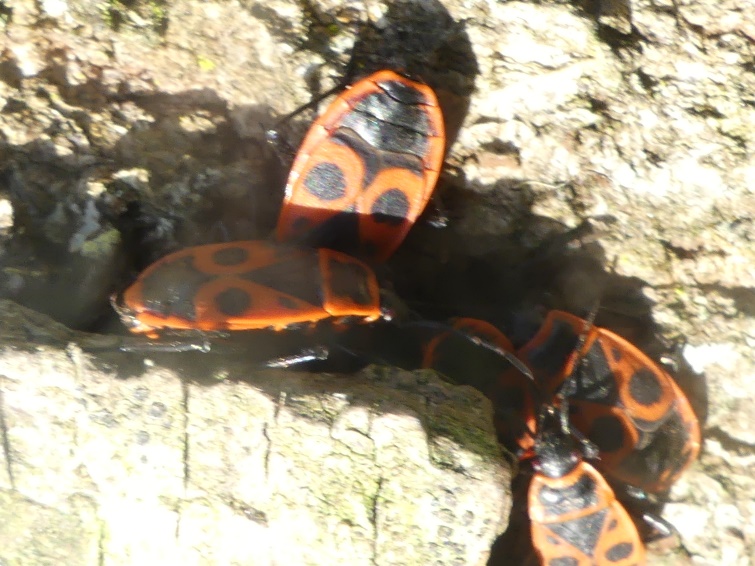 Les gendarmes sont de sortie ! 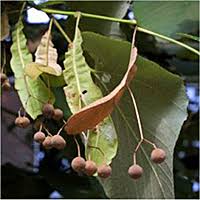 Pendant l’hiver, les gendarmes hibernent sous l’écorce des arbres. Leur abri préféré est le tilleul, car ils apprécient particulièrement les fruits de cet arbre qui tombent sur le sol. Au printemps, lorsque les températures remontent, ils sortent en bandes pour chercher de la nourriture et des endroits pour pondre leurs œufs. 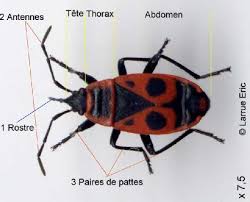 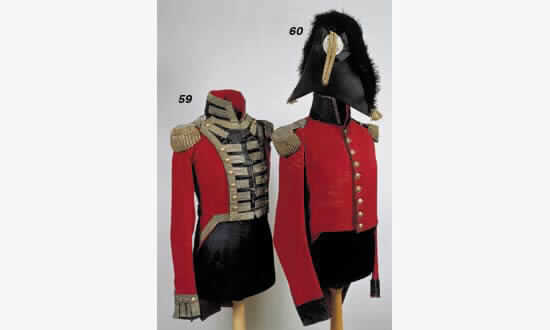 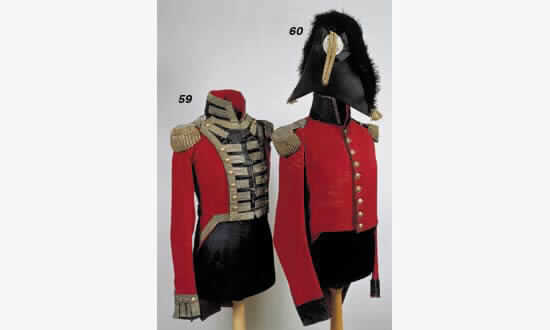 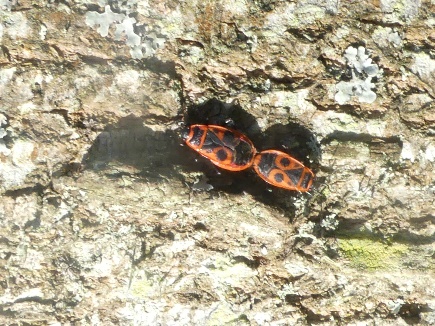 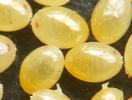 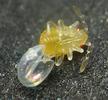 As-tu bien compris ?vraifauxLe gendarme fait partie de la famille des punaises.Le gendarme émet une mauvaise odeur quand il se sent en danger.Le gendarme se reproduit en pondant des œufs.   Le gendarme est utile pour la nature. Le gendarme vole pour se déplacer. 